28 октября состоялся школьный этап ВСОШ по физической культуре. Ребята попробовали свои силы  в теоретической и в практической части. Желаем успеха нашим участникам!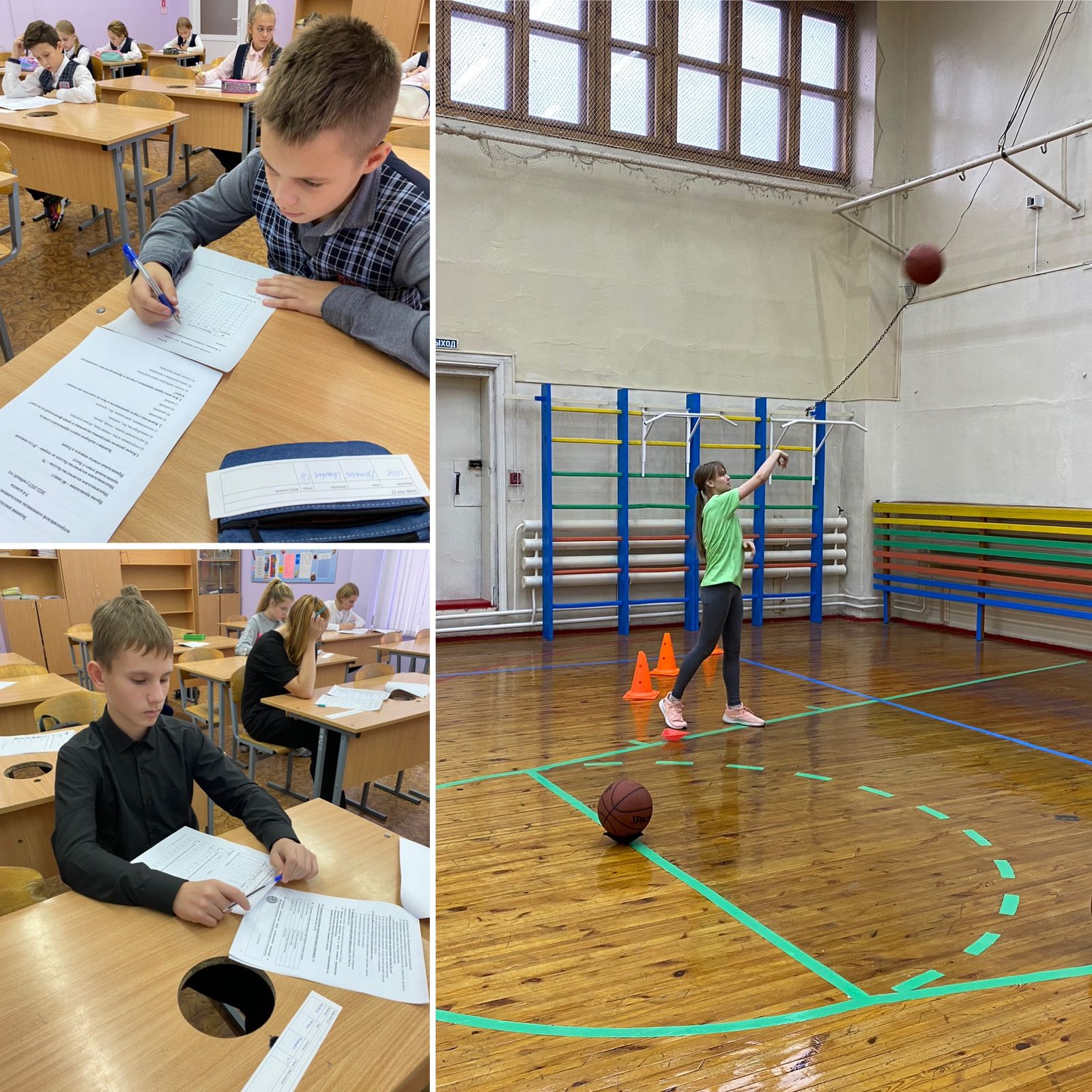 